KARTA PRZEDMIOTU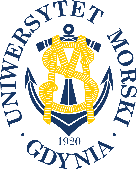 UNIWERSYTET MORSKI W GDYNIWydział Zarządzania i Nauk o Jakości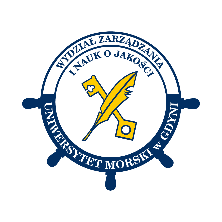 Kod przedmiotuNazwa przedmiotuw jęz. polskimRACHUNKOWOŚĆ FINANSOWAKod przedmiotuNazwa przedmiotuw jęz. angielskimFINANCIAL  ACCOUNTINGKierunekZarządzanieSpecjalnośćEkonomia MenedżerskaPoziom kształceniastudia pierwszego stopniaForma studiówniestacjonarneProfil kształceniaogólnoakademickiStatus przedmiotuobowiązkowyRygorzaliczenie z ocenąSemestr studiówLiczba punktów ECTSLiczba godzin w tygodniuLiczba godzin w tygodniuLiczba godzin w tygodniuLiczba godzin w tygodniuLiczba godzin w semestrzeLiczba godzin w semestrzeLiczba godzin w semestrzeLiczba godzin w semestrzeSemestr studiówLiczba punktów ECTSWCLPWCLPIII3918Razem w czasie studiówRazem w czasie studiówRazem w czasie studiówRazem w czasie studiówRazem w czasie studiówRazem w czasie studiów45454545Wymagania w zakresie wiedzy, umiejętności i innych kompetencjiWiedza i umiejętności z zakresu ekonomii i finansów.Cele przedmiotuPoszerzenie i pogłębienie znajomości zasad i szczegółowych procedur rachunkowości  jako systemu informacji ekonomiczno – finansowej w przedsiębiorstwach.Osiągane efekty uczenia się dla przedmiotu (EKP)Osiągane efekty uczenia się dla przedmiotu (EKP)Osiągane efekty uczenia się dla przedmiotu (EKP)SymbolPo zakończeniu przedmiotu student:Odniesienie do kierunkowych efektów uczenia sięEKP_01klasyfikuje i interpretuje wyodrębniane w rachunkowości przedsiębiorstw zasoby gospodarcze  i źródła ich finansowania NK_W01, NK_W05, NK_U06EKP_02rozumie bilansowanie aktywów  i pasywów  jako „filozofię”  rachunkowości  i wynikającą z niej zasadę podwójnego zapisu na kontach  NK_W01, NK_W05, NK_U06EKP_03zna założenia wyceny bilansowejNK_W01, NK_W05EKP_04klasyfikuje i interpretuje wyodrębniane w rachunkowości  procesy gospodarcze oraz definiuje, klasyfikuje i interpretuje związane z nimi kategorie wynikoweNK_W01, NK_W05, NK_U01, NK_U06EKP_05dekretuje i księguje operacje bilansowe i wynikoweNK_W01, NK_W05EKP_06sporządza bilans oraz rachunek zysków i strat przedsiębiorstwaNK_W01, NK_W05, NK_U01, NK_U06Treści programoweLiczba godzinLiczba godzinLiczba godzinLiczba godzinOdniesienie do EKPTreści programoweWCLPOdniesienie do EKPRóżne interpretacje rachunkowości, zasoby i procesy gospodarcze przedsiębiorstw jako przedmiot rachunkowości finansowej0,5EKP_01Grupowanie i interpretacja zasobów gospodarczych (aktywów)  oraz źródeł ich finansowania (pasywów). Sporządzanie bilansu.12EKP_01, EKP_02, EKP_03Rejestracja operacji bilansowych na kontach księgowych.12EKP_01, EKP_02, EKP_03, EKP_05Wycena i ewidencja środków pieniężnych.0,52EKP_03, EKP_05Wycena i ewidencja rozrachunków.12EKP_03, EKP_02, EKP_05Wycena i ewidencja środków trwałych.11EKP_03, EKP_02, EKP_05Wycena i ewidencja obrotu materiałowego.12EKP_03, EKP_02, EKP_05Interpretacja kosztów, przychodów i zysków  jako wyników działalności gospodarczej, zasady ewidencji operacji wynikowych 12EKP_02, EKP_04, EKP_05Przebieg ewidencji operacji gospodarczych w cyklu „od bilansu do bilansu”, w tym ustalanie księgowo rocznego wyniku finansowego13EKP_03, EKP_04, EKP_05Sporządzanie i interpretacja sprawozdania finansowego – bilansu i rachunku zysków i strat przedsiębiorstwa12EKP_03, EKP_04, EKP_05, EKP_06Łącznie godzin918Metody weryfikacji efektów uczenia się dla przedmiotuMetody weryfikacji efektów uczenia się dla przedmiotuMetody weryfikacji efektów uczenia się dla przedmiotuMetody weryfikacji efektów uczenia się dla przedmiotuMetody weryfikacji efektów uczenia się dla przedmiotuMetody weryfikacji efektów uczenia się dla przedmiotuMetody weryfikacji efektów uczenia się dla przedmiotuMetody weryfikacji efektów uczenia się dla przedmiotuMetody weryfikacji efektów uczenia się dla przedmiotuMetody weryfikacji efektów uczenia się dla przedmiotuSymbol EKPTestEgzamin ustnyEgzamin pisemnyKolokwiumSprawozdanieProjektPrezentacjaZaliczenie praktyczneInneEKP_01XEKP_02XEKP_03XEKP_04XEKP_05XEKP_06XKryteria zaliczenia przedmiotu55% punktów z pisemnego kolokwiumNakład pracy studentaNakład pracy studentaNakład pracy studentaNakład pracy studentaNakład pracy studentaNakład pracy studentaForma aktywnościSzacunkowa liczba godzin przeznaczona na zrealizowanie aktywnościSzacunkowa liczba godzin przeznaczona na zrealizowanie aktywnościSzacunkowa liczba godzin przeznaczona na zrealizowanie aktywnościSzacunkowa liczba godzin przeznaczona na zrealizowanie aktywnościSzacunkowa liczba godzin przeznaczona na zrealizowanie aktywnościForma aktywnościWCLLPGodziny kontaktowe918Czytanie literatury20Przygotowanie do zajęć ćwiczeniowych, laboratoryjnych, projektowych18Przygotowanie do egzaminu, zaliczenia10Opracowanie dokumentacji projektu/sprawozdaniaUczestnictwo w zaliczeniach i egzaminach2Udział w konsultacjach 58Łącznie godzin3654Sumaryczna liczba godzin dla przedmiotu9090909090Sumaryczna liczba punktów ECTS dla przedmiotu33333Liczba godzinLiczba godzinLiczba godzinECTSECTSObciążenie studenta związane z zajęciami praktycznymi54545422Obciążenie studenta na zajęciach wymagających bezpośredniego udziału nauczycieli akademickich42424222Literatura podstawowaChałupczak J., Rachunkowość finansowa – zbiór zadań z rozwiązaniami cz. 2, wyd. ODDK, Gdańsk 2020.Chodoń M., Zasiewska K., Podstawy rachunkowości – ujęcie praktyczne, wyd. Stowarzyszenie Księgowych w Polsce, Warszawa 2020.Gierusz B., Podręcznik samodzielnej nauki księgowania, wyd. ODDK, Gdańsk 2018.Szczypa P., (red.), Rachunkowość finansowa. Od teorii do praktyki, wyd. CeDeWu, Warszawa 2020.Ustawa z 29 września 1994 r. o rachunkowości,  Dz.U. nr 121,  poz. 591 z późniejszymi zmianami.Literatura uzupełniającaGmińska R., Jaworski J., Wstęp do rachunkowości przedsiębiorstw, sprawozdawczość finansowa i ewidencja operacji gospodarczych w przykładach i zadaniach, wyd. CeDeWu, Warszawa 2019.Micherda B., Podstawy rachunkowości. Aspekty teoretyczne i praktyczne, WN PWN, Warszawa 2021.Nita B. (red.), Podstawy rachunkowości, wyd. Uniwersytetu Ekonomicznego we Wrocławiu, Wrocław 2017.Olchowicz I.: Podstawy rachunkowości. Wykład, Difin, Warszawa 2020.Osoba odpowiedzialna za przedmiotOsoba odpowiedzialna za przedmiotdr Agnieszka HajdukKZiEPozostałe osoby prowadzące przedmiotPozostałe osoby prowadzące przedmiotdr Violetta SkrodzkaKZiE